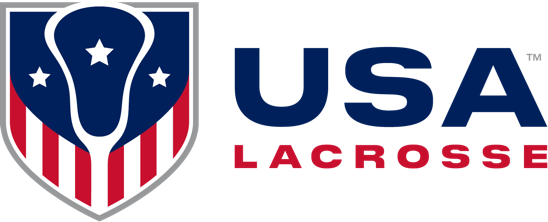 PENALTY ADMINISTRATION REFERENCE SHEETCSA = Critical Scoring AreaOUTSIDE THE CSA
INSIDE THE CSA, BETWEEN THE 8M ARC AND 12M FANINSIDE THE CSA, INSIDE THE 8M ARCINSIDE THE CSA, BELOW THE GOAL LINE EXTENDED (GLE)OFFSIDE FOULSMAJOR FOULSMINOR FOULSFree position within 4m of the spot of the foulFree position is within 4m of the spot of the foulThe person who is fouled gets the ballThe person who is fouled gets the ballThe player committing the foul moves 4m BEHINDThe player committing the foul moves 4m AWAYAll other players move 4 meters awayAll other players move 4 meters awayPlayers may self-start unless the game clock is stoppedPlayer may self-startFor Three Second violation Foul administered at the 12m fan at a spot closest to the ball at the time of the foul.MAJOR FOULSMINOR FOULSFree position at a spot on the 12m arc nearest the spot of the foulFree position at a spot on the 12m arc nearest the spot of the foulThe person who is fouled gets the ballThe person who is fouled gets the ballThe player committing the foul moves 4m BEHINDThe player committing the foul moves 4m AWAYAll other players move 4m away
The penalty lane is clearedIf the goalie did not foul, she may go back to the goal circlePlay is restarted with a whistleAll other players move 4m awayOfficial says “Indirect” prior to restartPlay is restarted with a whistleFor Three Second violation Foul administered at the 12m fan at a spot closest to the ball at the time of the foulPlay is restarted with a whistleOffensive foul 
Defense may self-start unless game clock is stopped
     *A card is being issued     *Less than 2 minutes in the half or game and the score is           within 10 goals
Offensive foul 
Defense may self-start unless game clock is stopped
     *A card is being issued     *Less than 2 minutes in the half or game and the score is        within 10 goalsMAJOR FOULSMINOR FOULSFree position at the closest hash mark to the spot of the foulFree position on the 12m fan at the spot closest to the foulThe person who is fouled gets the ballThe person who is fouled gets the ballThe player committing the foul goes 4m BEHINDThe player committing the foul goes 4m AWAYAll other players move 4m awayAll other players move 4 meters awayThe Penalty Zone is clearedOfficial says “Indirect” prior to restartIf the goalie did not foul, she may go back to the goal circlePlay is restarted with a whistlePlay is restarted with a whistleOffensive foul 
Defense may self-start unless game clock is stopped
     *A card is being issued     *Less than 2 minutes in the half or game and the score is        within 10 goalsOffensive foul 
Defense may self-start unless game clock is stopped
     *A card is being issued     *Less than 2 minutes in the half or game and the score is        within 10 goalsMAJOR FOULSMINOR FOULSFree position at the dot closest to the foulFree position at the dot closest to the foulThe person who is fouled gets the ballThe person who is fouled gets the ballThe player committing the foul goes 4m BEHINDThe player committing the foul goes 4m AWAYAll other players move 4m awayPlay is restarted with a whistleAll other players move 4m awayPlay is restarted with a whistleOffensive foul 
Defense may self-start unless game clock is stopped
     *A card is being issued     *Less than 2 minutes in the half or game and the score is        within 10 goalsOffensive foul 
Defense may self-start unless game clock is stopped
     *A card is being issued     *Less than 2 minutes in the half or game and the score is        within 10 goalsOFFENSIVE Restraining Line (RL) ViolationDEFENSIVE Restraining Line (RL) ViolationCall Time-out
Correct the offside by putting closest player to RL back onsideCall Time-outCorrect the offside by putting closest player to RL backonsideFree position at the spot of the ball (no closer than 8m from GC)If ball is outside the CSA, setup free position at the spot of the ballPut closest player to the ball 4m BEHINDIf ball is inside CSA and above the goal line extended, setup free position at the top of the 12m fan; clear the lanePlay is restarted with a whistlePut closest player to the ball 4m BEHINDPlay is restarted with a whistle